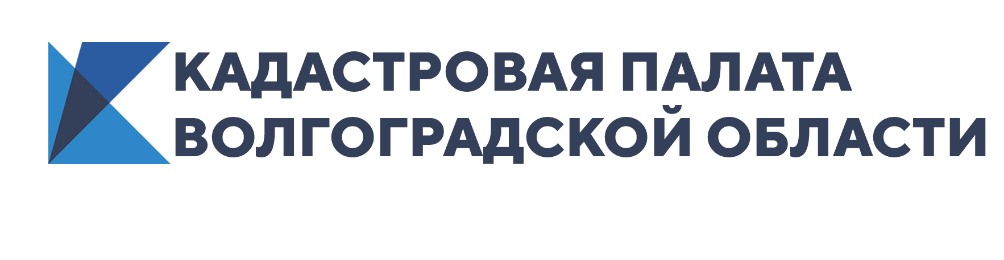 Кадастровая палата рассказала о способах подачи документов на регистрацию недвижимого имуществаКадастровая палата по Волгоградской области напоминает жителям региона о способах подачи документов для осуществления государственного кадастрового учета и (или) государственной регистрации прав на недвижимое имущество.Заявление о государственном кадастровом учете и (или) государственной регистрации прав и прилагаемые к нему документы представляются в орган регистрации прав следующими способами:- в виде документов на бумажном носителе путем личной явки;- в виде документов на бумажном носителе посредством почтового отправления;- в форме электронных документов и (или) электронных образов документов, подписанных усиленной квалифицированной электронной подписью, посредством портала государственных услуг или официального сайта Росреестра.Подача документов в электронном виде предусматривает возможность получения такого же спектра государственных услуг в рамках государственной регистрации и государственного кадастрового учета, как и при личном обращении заявителя. Необходимо отметить, что вышеуказанный способ получения государственной услуги предусматривает подписание заявления усиленной квалифицированной электронной подписью. На выгодных условиях ее можно получить через Удостоверяющий центр Федеральной кадастровой палаты.Наиболее распространенным способом регистрации недвижимости является представление документов путем личной явки в МФЦ. График работы и адреса офисов МФЦ можно уточнить по единому справочному телефону: 8(800) 100-34-34 (звонок бесплатный).Кроме того, сотрудниками Кадастровой палаты по Волгоградской области оказывается услуга выездного приема и курьерской доставки пакетов документов. Данная услуга обеспечивает возможность получения государственной услуги на территории области в любом удобном для заявителя месте и снимает временные затраты на посещение офисов МФЦ и ожидание в очереди.На безвозмездной основе услуга предоставляется ветеранам и инвалидам Великой Отечественной войны, инвалидам I и II групп при предъявлении документов, выданных в установленном порядке в случае оказания услуг в отношении объектов недвижимости, правообладателем которых являются указанные лица.Ответственный за взаимодействие Кадастровой палатыпо Волгоградской области со средствами массовой информации                                                                                            Елена Золотарева 